.................................................................(pieczęć Wykonawcy lub Wykonawcówubiegających się wspólnie o udzielenie zamówienia)	Do:                                                                                                            	FUNDACJI ROZWOJU SYSTEMU EDUKACJI	ALEJE JEROZOLIMSKIE 142A							         02-305 WARSZAWA OFERTAMy, niżej podpisanidziałając w imieniu i na rzecz:w odpowiedzi na zapytanie ofertowe ZO/76/KS/2020 oferujemy realizację przedmiotu zamówienia zgodnie z poniższymi tabelami:1) Formularz ofertowy e-BiegDodatkowo Wykonawca zobowiązany będzie kupić karty do sklepu sportowego Decathlon dla zwycięskich sztafet e-Biegu (łącznie dla 12 osób) w wyznaczonym przez Zamawiającego sklepie sportowym do kwoty 6400 zł (I miejsce – 800 zł (dla 4 uczestników sztafety), II miejsce – 500 zł (dla 4 uczestników sztafety), III miejsce – 300 zł (dla 4 uczestników sztafety)). Wykonawca ma obowiązek przedstawić Zamawiającemu fakturę VAT za zakupione karty (na tej podstawie będzie możliwe rozliczenie).**Do każdego zestawu dodatkowo Wykonawca zobowiązany będzie kupić karty do sklepu sportowego Decathlon dla nauczycieli WF-u/trenera na kwotę 150 zł każda, o łącznej kwocie 15 000,00 zł brutto.2) Formularz ofertowy Finału BieguDodatkowo Wykonawca zobowiązany będzie kupić karty do sklepu sportowego Decathlon dla zwycięskich sztafet Finału Biegu (łącznie dla 12 osób) w wyznaczonym przez Zamawiającego sklepie sportowym do kwoty 6400 zł (I miejsce – 800 zł (dla 4 uczestników sztafety), II miejsce – 500 zł (dla 4 uczestników sztafety), III miejsce – 300 zł (dla 4 uczestników sztafety)). Wykonawca ma obowiązek przedstawić Zamawiającemu fakturę VAT za zakupione karty (na tej podstawie będzie możliwe rozliczenie).
*Formularze ofertowe służą do porównania ofert. Zamawiający będzie rozliczał się z Wykonawcą na podstawie cen jednostkowych z kolumny B.Zobowiązujemy się wykonać przedmiot zamówienia zgodnie z opisem przedmiotu zamówienia oraz istotnymi postanowieniami umowy.Oświadczamy, że dysponujemy odpowiednim potencjałem technicznym, wiedzą oraz osobami zdolnymi do wykonania usługi.Oświadczamy, że zapoznaliśmy się załącznikiem nr 6 do zapytania ofertowego.Uważamy się za związanych niniejszą ofertą 30 dni od upływu terminu składania ofert.W razie wybrania naszej oferty zobowiązujemy się do podpisania umowy na warunkach określonych przez strony oraz w miejscu i terminie określonym przez Zamawiającego.5. Załącznikami do niniejszej oferty są:Osoba uprawniona do kontaktów z Zamawiającym (imię i nazwisko, nr tel./faksu, adres e-mail):	miejscowość, data	podpis Wykonawcy 			lub upoważnionego przedstawiciela WykonawcyPrzedmiot zamówienialiczba (A)cena jednostkowa brutto (B)wartość całkowita brutto (SUMA=A*B)1Przygotowanie koncepcji organizacji wydarzenia z aranżacją przestrzeni, zapewnieniem dekoracji na scenie, harmonogramem działań i scenariuszem minutowym wydarzenia12Warsztaty online z wykorzystaniem bezpłatnych narzędzi online do: zapisu przebiegu rywalizacji; montażu materiałów multimedialnych (zdjęcia, filmy), tworzenia treści na social media, stworzenia filmu dokumentującego przebieg e-Biegu; animacji przebiegu rywalizacji13Przeprowadzenie rejestracji uczestników do e-Biegu przez system online, z uwzględnieniem przepisów RODO, z możliwością wprowadzenia zmian przez kapitanów drużyn14Promocja wydarzenia przez 2 miesiące (sierpień-wrzesień) na 4 portalach związanych z edukacją i sportem (uzgodnionych z Zamawiającym)15Zapewnienie udziału w 4 filmach-treningach z Ambasadorką Biegu Oktawią Nowacką 4 sportowców o osiągnięciach międzynarodowych na poziomie seniorskim (wraz z opłaconym wynagrodzeniem przez Wykonawcę dla ww. 4 sportowców)16Transport materiałów z FRSE 47Zakup numerów startowych4108Zakup zestawów sportowych - sprzętu treningowego dla szkół i uczelni **1009Pakowanie i wysyłka zestawów sportowych10010Pakowanie i wysyłka zestawów gadżetów FRSE10011Pakowanie i wysyłka pakietów startowych10012Medale ze wstążką z nadrukiem, grawerowane dwustronnie, pełen kolor, o średnicy 7 cm ze wstążką41013Zakup i wysyłka pucharów1214Przygotowanie infopacku dla zarejestrowanych uczestników e-Biegu115Zakup polisy ubezpieczeniowej OC na minimum 100 000 zł oraz NNW na minimum 100 000 zł od osoby dla uczestników e-Biegu (maksymalnie 800 osób). OC w dniach 
15-17.10.2020 w całej Polsce, NNW obejmuje 1 dzień na danego uczestnika (do wyboru pomiędzy 15 a 17 października 2020).1RAZEM*RAZEM*RAZEM*RAZEM*Przedmiot zamówienialiczba (A)cena jednostkowa brutto (B)wartość całkowita brutto (SUMA=A*B)1Przygotowanie koncepcji organizacji wydarzenia z aranżacją przestrzeni, zapewnieniem dekoracji na scenie, harmonogramem działań i scenariuszem minutowym wydarzenia12Przeprowadzenie rejestracji uczestników do e-Biegu i Finału Biegu przez system online, z uwzględnieniem przepisów RODO, z możliwością wnoszenia opłat za bieg, z możliwością wprowadzenia zmian przez kapitanów drużyn13Zakup numerów startowych554Zakup numerów startowych dla dzieci505Zapewnienie udziału 4 sportowców o osiągnięciach międzynarodowych na poziomie seniorskim do sztafety pokazowej16Transport materiałów z FRSE 17Ubezpieczenie wydarzenia dla wszystkich uprawnionych osób (OC i NNW) + karetka na miejscu18Nagrywanie i streaming 19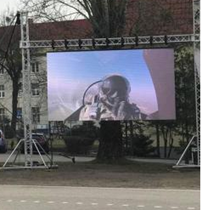 110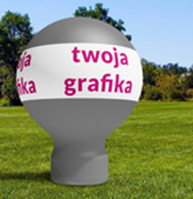 111Przygotowanie pakietów startowych5512Medale ze wstążką z nadrukiem, grawerowane dwustronnie, pełen kolor, o średnicy 7 cm ze wstążką5513Medale ze wstążką z nadrukiem, grawerowane dwustronnie, pełen kolor, o średnicy 5 cm ze wstążką5014Zakup pucharów1215Przygotowanie infopacku dla zarejestrowanych uczestników e-Biegu116Kompleksowa obsługa organizacji biegu; w tym zapewnienie 2 sędziów, sprzętu, aranżacji miejsca startu i mety, 2 bramek startowych (start/meta), pałeczek do sztafet, konferansjera pomiaru czasu biegów, ok. 4 namiotów (m.in. na punkt Informacyjny FRSE, biuro zawodów), 2 szatni, stanowisk do laser run i przeciągania liny117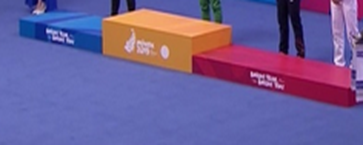 11819Nagranie i montaż nagrania sztafety pokazowej120Udział w przedsięwzięciu osób niewidomych/ niedowidzących121Montaż - 16 października 2020 r.122Demontaż - 17 października 2020 r.123Nagłośnienie i muzyka na terenie realizacji Biegu124Agregat dla Mobilnego Centrum Edukacyjnego 26 kW125Agregat 50 kW126Wyklejenie drogi na miejsce organizacji biegu (pełen kolor naklejek imitującej tartanową powierzchnię realnych wielkości od wejścia do recepcji) oraz obrandowania dojścia do toalet, miejsc wyżywienia, depozytów, punktu informacyjnego itp.127Ochrona w dniach 16-17 października 2020 r.128Usługi porządkowe129Banery 1,5 x 5 m zawieszone na Agrykoli oraz 1 x 3 m na 2/3 długości trasy biegu130Osoba prowadząca rozgrzewkę podczas Finału Biegu131Zapewnienie wyżywienia dla biegaczy i organizatorów10032Woda dla biegaczy 16-17 października 2020 r. (2 dystrybutory z wodą uzupełnianą na bieżąca i kubkami biodegrowalnymi)133Kubeczki eco biodegradowalne 15034Zapewnienie food trucków do komercyjnej sprzedaży posiłków dla uczestników wydarzenia  w dniu 17 października 2020 r.235Miejsca postojowe na parkingu przylegającym do terenu WCSM Agrykola, od strony ul. Myśliwieckiej, w możliwe najbliższym usytuowaniu do wejścia na teren obiektu.12RAZEM*RAZEM*RAZEM*RAZEM*